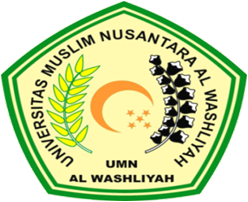 LEMBAR PENGESAHAN SKRIPSINama	: 	Rina NoviliaNPM	: 	173114029Program Studi	: 	ManajemenFakultas	: 	EkonomiJenjang Pendidikan	: 	Strata Satu (S-1)Judul Skripsi	: 	Pengaruh Budaya Kerja Terhadap Kinerja Karyawan PT Angkasa Pura Solusi KualanamuDisetujui dan disahkan oleh,Pembimbing,Dr, Anggia Sari Lubis, SE., M.SiNIDN. 0129078701Diuji Pada Tanggal	: Yudisium		:Panitia UjianKetua,Sekretaris,Dr. KRT. Hardi Mulyono K. SurbaktiDr, Anggia Sari Lubis, SE., M.SiNIDN. 0111116303 NIDN. 0129078701